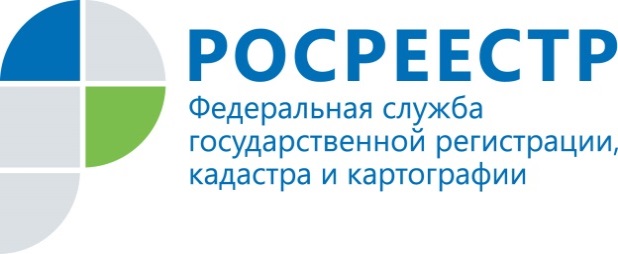                                     ПРЕСС-РЕЛИЗПресс-служба УправленияРосреестра по Приморскому краю+7 (423) 245-49-23, доб. 1085
25press_rosreestr@mail.ru690091, Владивосток, ул. Посьетская, д. 48Приморский Росреестр зарегистрировал права на объекты водоочистной станцииВладивосток, 18.04.2022. – Управление Росреестра по Приморскому краю провело процедуру государственной регистрации прав сразу на семь объектов водоочистной станции на водохранилище реки Дачной в Арсеньеве: станцию водоподготовки, склад реагентов, блочно-модульные котельные и другие здания и сооружения.Объект проектировался еще в 70-е годы прошлого века, но так и не был достроен, а качество питьевой воды вызывало справедливые нарекания многих арсеньевцев. Реализация проекта реконструкции водопроводных очистных сооружений состоялась в рамках национального проекта «Экология», началась она летом 2019 года.«Знаем, что строительство сооружений находилось под особым контролем Правительства Приморского края и администрации города, за ходом реконструкции долгожданного объекта внимательно следили общественные наблюдатели и обычные горожане. Чтобы арсеньевцы могли как можно раньше получать воду высокого качества, наши сотрудники постарались сделать все необходимые действия в гораздо меньшие сроки, чем это предписывает регламент», - говорит заместитель руководителя Управления Росреестра по Приморскому краю Наталья Балыш. Процедура государственной регистрации – от принятия заявки до принятия решения – заняла два рабочих дня.«Этот проект призван значительно улучшить качество жизни, поэтому, конечно, завершения реконструкции современных очистных сооружений очень ждут все жители города, -- говорит первый заместитель главы администрации Арсеньевского городского округа Евгений Богомолов. -  Приятно отметить, что сотрудники Приморского Росреестра, несмотря на большой объем документации, сделали все быстро, грамотно и профессионально». Фото с сайта: https://primorsky.ruО РосреестреФедеральная служба государственной регистрации, кадастра и картографии (Росреестр) является федеральным органом исполнительной власти, осуществляющим функции по государственной регистрации прав на недвижимое имущество и сделок с ним, по оказанию государственных услуг в сфере ведения государственного кадастра недвижимости, проведению государственного кадастрового учета недвижимого имущества, землеустройства, государственного мониторинга земель, навигационного обеспечения транспортного комплекса, а также функции по государственной кадастровой оценке, федеральному государственному надзору в области геодезии и картографии, государственному земельному надзору, надзору за деятельностью саморегулируемых организаций оценщиков, контролю деятельности саморегулируемых организаций арбитражных управляющих. Подведомственными учреждениями Росреестра являются ФГБУ «ФКП Росреестра» и ФГБУ «Центр геодезии, картографии и ИПД». В ведении Росреестра находится АО «Ростехинвентаризация – Федеральное БТИ.